3rd Grade Experiment: How Does ____________________ Affect the Growth of Crystals?Original setup:						Sketch of your setup: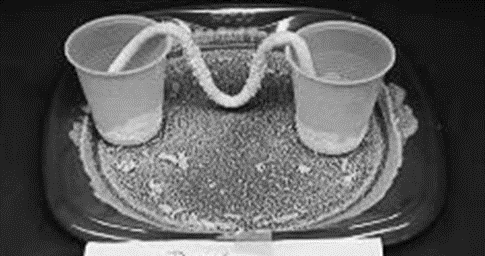 Results:Crystal size range (estimate):Shape (sketch):Location (Where did you find the most crystals?):Other observations: Original (In-School) ExperimentChange You MadeSolute: 2 Tbsp table saltSolvent: 6 oz. tap water, room temperatureWick: 30 mm ¼” cotton clothesline, wet